Для обучающихся:очной формы обучения 2020 года набора  на 2021/2022 учебный годОмск 2021Приложение к ОПОП бакалавриатпо направлению подготовки 44.03.03 Специальное (логопедическое) образование, Направленность (профиль) программы «Логопедия (начальное образование детей с нарушениями речи)», утв. приказом ректора ОмГА от 29.03.2021 №57Приложение к ОПОП бакалавриатпо направлению подготовки 44.03.03 Специальное (логопедическое) образование, Направленность (профиль) программы «Логопедия (начальное образование детей с нарушениями речи)», утв. приказом ректора ОмГА от 29.03.2021 №57Приложение к ОПОП бакалавриатпо направлению подготовки 44.03.03 Специальное (логопедическое) образование, Направленность (профиль) программы «Логопедия (начальное образование детей с нарушениями речи)», утв. приказом ректора ОмГА от 29.03.2021 №57Частное учреждение образовательная организация высшего образования«Омская гуманитарная академия»Частное учреждение образовательная организация высшего образования«Омская гуманитарная академия»Частное учреждение образовательная организация высшего образования«Омская гуманитарная академия»Частное учреждение образовательная организация высшего образования«Омская гуманитарная академия»Кафедра "Педагогики, психологии и социальной работы"Кафедра "Педагогики, психологии и социальной работы"Кафедра "Педагогики, психологии и социальной работы"Кафедра "Педагогики, психологии и социальной работы"УТВЕРЖДАЮРектор, д.фил.н., профессор______________А.Э. Еремеев29.03.2021 г.РАБОЧАЯ ПРОГРАММА ДИСЦИПЛИНЫРАБОЧАЯ ПРОГРАММА ДИСЦИПЛИНЫРАБОЧАЯ ПРОГРАММА ДИСЦИПЛИНЫРАБОЧАЯ ПРОГРАММА ДИСЦИПЛИНЫ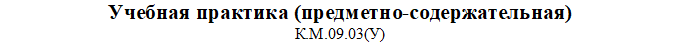 по программе бакалавриатапо программе бакалавриатапо программе бакалавриатапо программе бакалавриата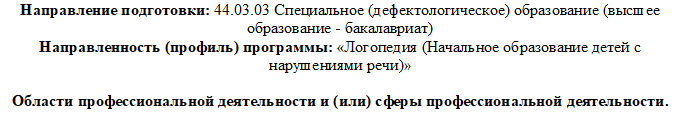 Типы задач профессиональной деятельности:Типы задач профессиональной деятельности:педагогический, методический, сопровожденияпедагогический, методический, сопровожденияпедагогический, методический, сопровожденияпедагогический, методический, сопровождения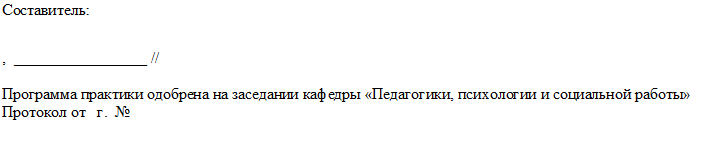 Зав. кафедрой, доцент, д.п.н. _________________ /Лопанова Е.В./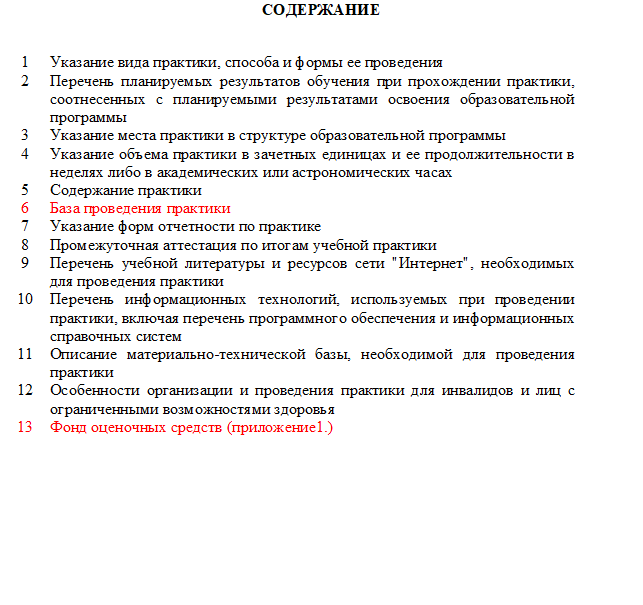 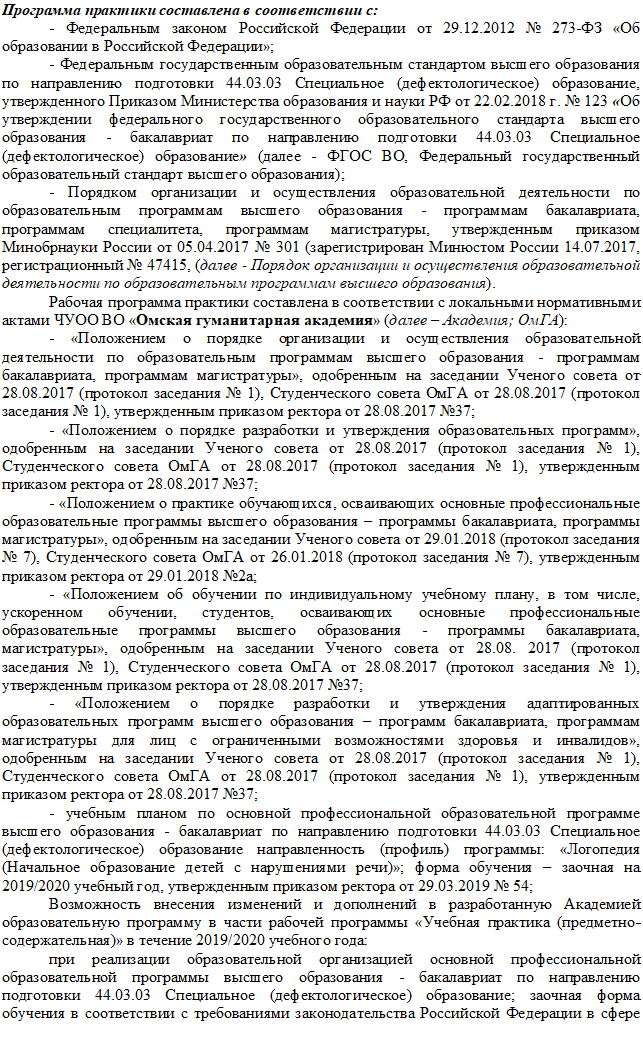 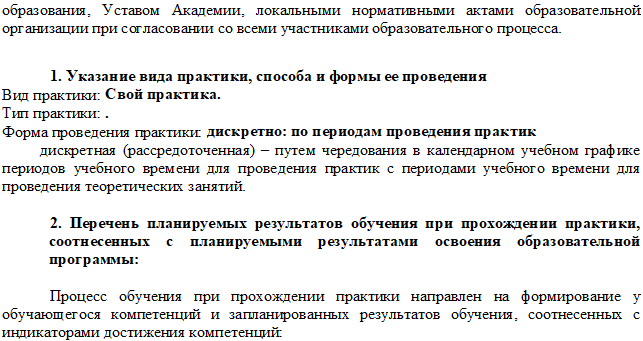 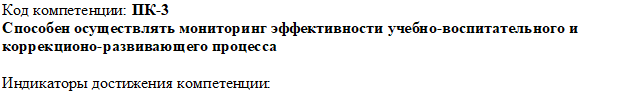 ПК-3.1 знать принципы,  методы, организацию  мониторинга  эффективности учебно- воспитательного, коррекционно-развивающего  процесса в разных  институциональных условияхПК-3.2 уметь применять  разные  методы мониторинга  эффективности  учебно- воспитательного,  коррекционо-развивающего процессаПК-3.3 уметь  оформлять  и  интерпретировать  результаты мониторинга  эффективности учебно-воспитательного,  коррекционо-развивающего процессаПК-3.4 уметь использовать выводы по результатам мониторинга  для  корректировки содержания  и организации  коррекционо-развивающего процессаПК-3.5 владеть методами проведения мониторинга  эффективности  учебно- воспитательного,  коррекционо-развивающего  процесса и интерпретации его результатов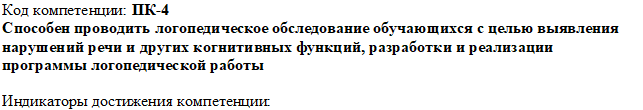 ПК-4.1 знать содержание и требования к проведению логопедического обследования обучающихсяПК-4.2 знать способы разработки программы обследованияПК-4.3 знать инструментарий,  методы  диагностики  и оценки показателей уровня и динамики развития ребенкаПК-4.4 уметь разрабатывать программу логопедического обследования, определять показатели развития ребенка, отбирать и/или разрабатывать инструментарийПК-4.5 уметь проводить логопедическое обследование обучающихся; интерпретировать результаты обследования и делать выводы об особенностях развития обучающегося и использовать их для разработки программы логопедической работыПК-4.6 уметь оформлять  психолого-педагогическую  характеристику обучающегося; формулировать заключения и рекомендацииПК-4.7 владеть методами  диагностики  и оценки уровня и динамики развития ребенка сумственной отсталостью с использованием системы показателейумственной отсталостью с использованием системы показателейумственной отсталостью с использованием системы показателейумственной отсталостью с использованием системы показателейумственной отсталостью с использованием системы показателейумственной отсталостью с использованием системы показателейумственной отсталостью с использованием системы показателей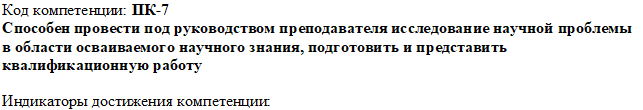 ПК-7.1 знать методологию  психолого-педагогического  исследования в  области логопедииПК-7.1 знать методологию  психолого-педагогического  исследования в  области логопедииПК-7.1 знать методологию  психолого-педагогического  исследования в  области логопедииПК-7.1 знать методологию  психолого-педагогического  исследования в  области логопедииПК-7.1 знать методологию  психолого-педагогического  исследования в  области логопедииПК-7.1 знать методологию  психолого-педагогического  исследования в  области логопедииПК-7.1 знать методологию  психолого-педагогического  исследования в  области логопедииПК-7.2 знать способы сбора, оформления и интерпретации экспериментальных данныхПК-7.2 знать способы сбора, оформления и интерпретации экспериментальных данныхПК-7.2 знать способы сбора, оформления и интерпретации экспериментальных данныхПК-7.2 знать способы сбора, оформления и интерпретации экспериментальных данныхПК-7.2 знать способы сбора, оформления и интерпретации экспериментальных данныхПК-7.2 знать способы сбора, оформления и интерпретации экспериментальных данныхПК-7.2 знать способы сбора, оформления и интерпретации экспериментальных данныхПК-7.3 знать требования к  написанию и  оформлению научных текстовПК-7.3 знать требования к  написанию и  оформлению научных текстовПК-7.3 знать требования к  написанию и  оформлению научных текстовПК-7.3 знать требования к  написанию и  оформлению научных текстовПК-7.3 знать требования к  написанию и  оформлению научных текстовПК-7.3 знать требования к  написанию и  оформлению научных текстовПК-7.3 знать требования к  написанию и  оформлению научных текстовПК-7.4 уметь  определять научную проблему в рамках темы квалификационной работы; определять методы теоретического и экспериментального исследования научной проблемыПК-7.4 уметь  определять научную проблему в рамках темы квалификационной работы; определять методы теоретического и экспериментального исследования научной проблемыПК-7.4 уметь  определять научную проблему в рамках темы квалификационной работы; определять методы теоретического и экспериментального исследования научной проблемыПК-7.4 уметь  определять научную проблему в рамках темы квалификационной работы; определять методы теоретического и экспериментального исследования научной проблемыПК-7.4 уметь  определять научную проблему в рамках темы квалификационной работы; определять методы теоретического и экспериментального исследования научной проблемыПК-7.4 уметь  определять научную проблему в рамках темы квалификационной работы; определять методы теоретического и экспериментального исследования научной проблемыПК-7.4 уметь  определять научную проблему в рамках темы квалификационной работы; определять методы теоретического и экспериментального исследования научной проблемыПК-7.5 уметь  планировать  и  проводить  экспериментальное исследованиеПК-7.5 уметь  планировать  и  проводить  экспериментальное исследованиеПК-7.5 уметь  планировать  и  проводить  экспериментальное исследованиеПК-7.5 уметь  планировать  и  проводить  экспериментальное исследованиеПК-7.5 уметь  планировать  и  проводить  экспериментальное исследованиеПК-7.5 уметь  планировать  и  проводить  экспериментальное исследованиеПК-7.5 уметь  планировать  и  проводить  экспериментальное исследованиеПК-7.6 уметь использовать разные способы сбора, обработки и интерпретации данных, полученных в ходе теоретического анализа научной проблемы и экспериментальным путемПК-7.6 уметь использовать разные способы сбора, обработки и интерпретации данных, полученных в ходе теоретического анализа научной проблемы и экспериментальным путемПК-7.6 уметь использовать разные способы сбора, обработки и интерпретации данных, полученных в ходе теоретического анализа научной проблемы и экспериментальным путемПК-7.6 уметь использовать разные способы сбора, обработки и интерпретации данных, полученных в ходе теоретического анализа научной проблемы и экспериментальным путемПК-7.6 уметь использовать разные способы сбора, обработки и интерпретации данных, полученных в ходе теоретического анализа научной проблемы и экспериментальным путемПК-7.6 уметь использовать разные способы сбора, обработки и интерпретации данных, полученных в ходе теоретического анализа научной проблемы и экспериментальным путемПК-7.6 уметь использовать разные способы сбора, обработки и интерпретации данных, полученных в ходе теоретического анализа научной проблемы и экспериментальным путемПК-7.7 уметь оформлять, анализировать, обобщать и представлять полученные результаты исследования научной проблемы в соответствии с предъявляемыми требованиями создавать и оформлять научный текстПК-7.7 уметь оформлять, анализировать, обобщать и представлять полученные результаты исследования научной проблемы в соответствии с предъявляемыми требованиями создавать и оформлять научный текстПК-7.7 уметь оформлять, анализировать, обобщать и представлять полученные результаты исследования научной проблемы в соответствии с предъявляемыми требованиями создавать и оформлять научный текстПК-7.7 уметь оформлять, анализировать, обобщать и представлять полученные результаты исследования научной проблемы в соответствии с предъявляемыми требованиями создавать и оформлять научный текстПК-7.7 уметь оформлять, анализировать, обобщать и представлять полученные результаты исследования научной проблемы в соответствии с предъявляемыми требованиями создавать и оформлять научный текстПК-7.7 уметь оформлять, анализировать, обобщать и представлять полученные результаты исследования научной проблемы в соответствии с предъявляемыми требованиями создавать и оформлять научный текстПК-7.7 уметь оформлять, анализировать, обобщать и представлять полученные результаты исследования научной проблемы в соответствии с предъявляемыми требованиями создавать и оформлять научный текстПК-7.8 владеть начальными  методами проведения  теоретического и экспериментального исследования научной проблемы; навыками  проведения экспериментального исследованияПК-7.8 владеть начальными  методами проведения  теоретического и экспериментального исследования научной проблемы; навыками  проведения экспериментального исследованияПК-7.8 владеть начальными  методами проведения  теоретического и экспериментального исследования научной проблемы; навыками  проведения экспериментального исследованияПК-7.8 владеть начальными  методами проведения  теоретического и экспериментального исследования научной проблемы; навыками  проведения экспериментального исследованияПК-7.8 владеть начальными  методами проведения  теоретического и экспериментального исследования научной проблемы; навыками  проведения экспериментального исследованияПК-7.8 владеть начальными  методами проведения  теоретического и экспериментального исследования научной проблемы; навыками  проведения экспериментального исследованияПК-7.8 владеть начальными  методами проведения  теоретического и экспериментального исследования научной проблемы; навыками  проведения экспериментального исследованияПК-7.9 владеть  умением  создавать  и  оформлять  связный научный текстПК-7.9 владеть  умением  создавать  и  оформлять  связный научный текстПК-7.9 владеть  умением  создавать  и  оформлять  связный научный текстПК-7.9 владеть  умением  создавать  и  оформлять  связный научный текстПК-7.9 владеть  умением  создавать  и  оформлять  связный научный текстПК-7.9 владеть  умением  создавать  и  оформлять  связный научный текстПК-7.9 владеть  умением  создавать  и  оформлять  связный научный текстПК-7.10 владеть  навыками  интерпретации,    обобщения  и представления экспериментальных данныхПК-7.10 владеть  навыками  интерпретации,    обобщения  и представления экспериментальных данныхПК-7.10 владеть  навыками  интерпретации,    обобщения  и представления экспериментальных данныхПК-7.10 владеть  навыками  интерпретации,    обобщения  и представления экспериментальных данныхПК-7.10 владеть  навыками  интерпретации,    обобщения  и представления экспериментальных данныхПК-7.10 владеть  навыками  интерпретации,    обобщения  и представления экспериментальных данныхПК-7.10 владеть  навыками  интерпретации,    обобщения  и представления экспериментальных данных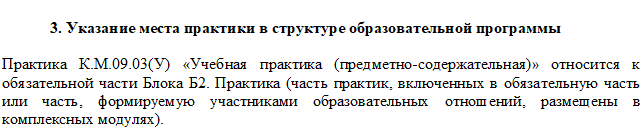 КодНаименованиеНаименованиеКоды формируемых компетенцийКоды формируемых компетенцийКоды формируемых компетенцийК.М.09.03(У)Учебная практика (предметно-содержательная)Учебная практика (предметно-содержательная)ПК-3, ПК-4, ПК-7ПК-3, ПК-4, ПК-7ПК-3, ПК-4, ПК-7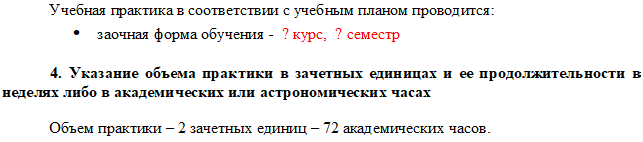 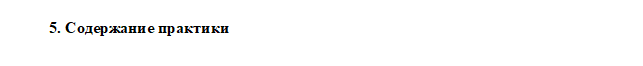 Наименование раздела практикиНаименование раздела практикиВид занятияВид занятияКурсЧасовЧасов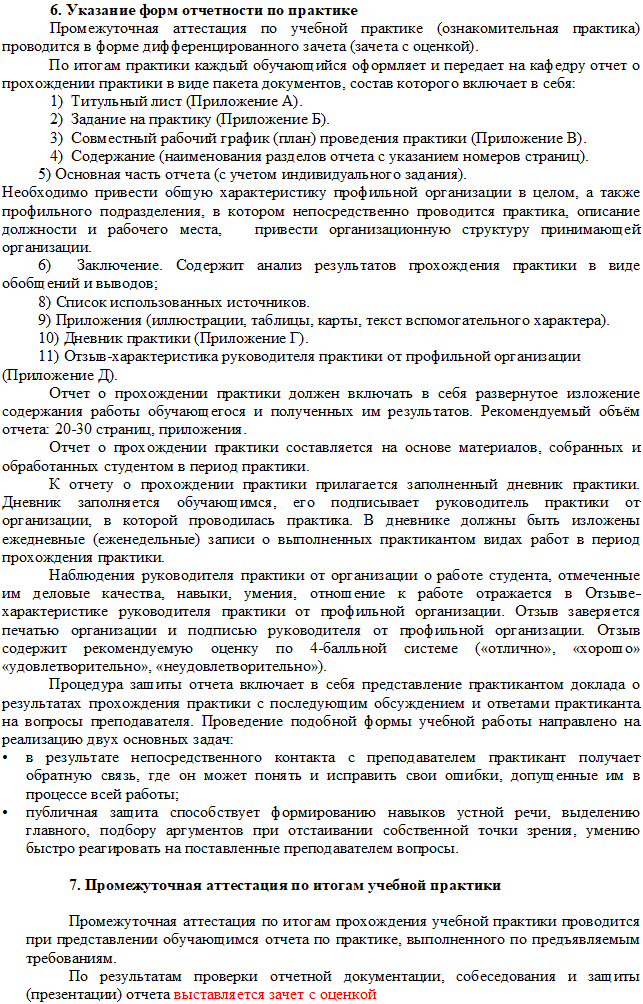 